Dheeraj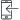                          Dheeraj.351464@2freemail.com 	  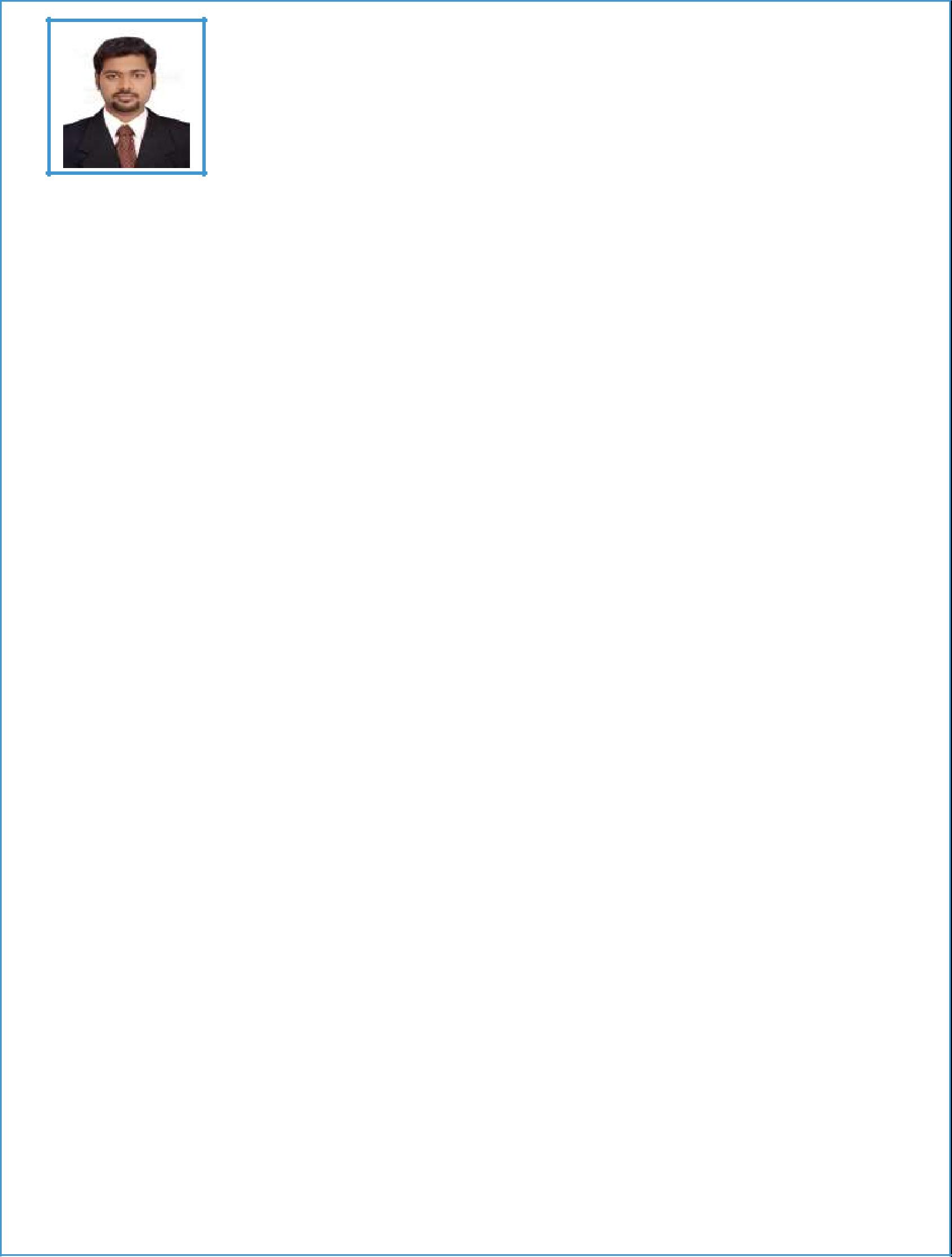 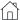 Dheeraj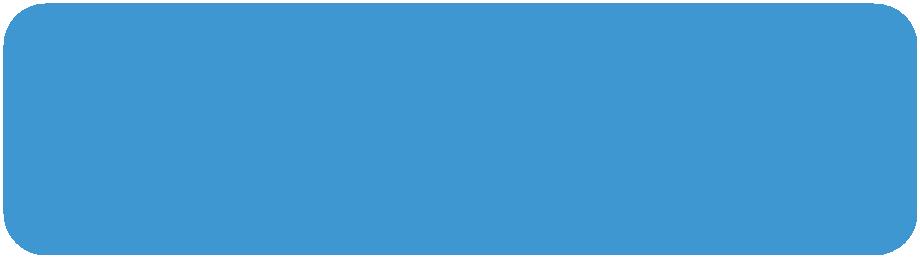 ESTIMATION / FABRICATION ENGINEERQualified B.E. (Mechanical Engineering) professional, targeting assignments in Estimation and Fabrication Engineering with an organisation of repute, preferably in Pre- engineered SteelBuildings.Location Preference: UAESkill Set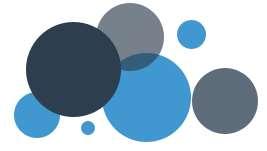 MotivatorCollaboratorChange AgentPlannerCareer SummaryAn Estimation and Fabrication Engineer with 4 years of cross-cultural experience in issuing & verifying layout drawing, studying plans or patterns of structure to be made or repaired as per requirements; eliminating redundant / obsolete processes involved in design, development processes & working towards value-addition. Collaborated with customer and QC / QA services for preparation of project. Anchored erection & commissioning of equipment and ensuring completion of project in minimum turnaround time effective resource utilisation to maximise output. Executed on-site activities to ensure completion of project within the time & cost parameters and effective resource utilisation to maximise the output. Managed bidding process from floating of bids to awarding of the contracts; coordinated with bidders with regard to negotiations. Coordinated with external agencies for negotiations, preparation of tender/ contract documents, cost estimates, including billing and variation proposals.Critical Strengths & Competencies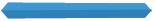 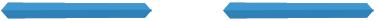 Timeline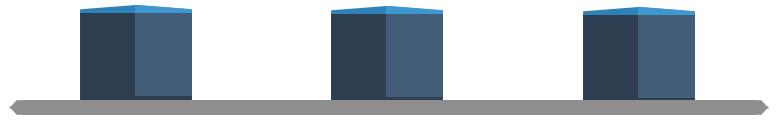 Selected Highlights & Contributions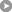 Corresponded with the civil department for foundation construction of heavy vehicle parking project which was a heavy load bearing structure.Handled a high net-worth project worth INR 1.3 Crores / US$ 0.19 Million involving an esteemed set of clientele including Ministry of defence OmanInitiated the timely execution of steel structure mezzanine at Barka Project within budget; implemented cost control strategies such as MS sheet stringer implementation of staircase load as well as effective estimates for site infrastructureProfessional ExperienceApr’14 till dateExcellent Steel LLC, Ruwi, Sultanate of Oman as Estimation and Fabrication EngineerContributing in reviewing drawings and giving shop drawing for fabrication of steel, ensuring quantity in drawings and site, making quotation, visiting site / attending pre-bid meetings, sending enquiries & obtaining prices, analysing prices and preparing sketch for purchase material & labour cost estimation and bid price.Projects:Heavy Vehicle Parking Shed at Muscat International Airport (Ministry of Civil Aviation)Remote Transfer Baggage Handling Structure at Muscat International Airport (Ministry of Civil Aviation)Gymnasium Hall at Musanah Air Base (Ministry of Defence)School Courtyard & Sports Hall at Mabella (Ministry of Education)Equipment Workshop & Parking Shed at Burami (Oman Environmental Service Holding Company)Steel Structure at Rusayl Industrial Estate (Vanguard Engineering & Oil Services) Steel Structure Mezzanine at Barka (Khimji Ramdas LLC)Nov’12 – Apr’14Confident Group India Pvt. Ltd., Calicut, India as Sales EngineerSteered efforts in calculating client quotations, analysing costs & sales, supporting marketing activities by attending trade shows, conferences and other marketing events; searching for new, travelling to visit potential clients, maintaining better relationships with customers, negotiating & closing sales by agreeing terms & conditions; delivered training and extended support material to the sales team.Education & CredentialsB.E. (Mechanical Engineering) from Sams College of Engineering & Technology, Chennai, Anna University in 2012; secured 7.49 CGPA12th from Chinmaya Vidyalaya, Calicut, Kerala Board in 2008; secured 70% 10th from Chinmaya Vidyalaya, Calicut, Kerala Board in 2006; secured 79%Other Course:AutoCAD 2D & 3D from CADD Centre, Calicut in 2012IT SkillsAutoCAD 2D & 3DAdvance SteelMS-Office (Word, Excel & PowerPoint)Operating Systems: Windows 7, 8.1 and 10Industrial VisitOrganisation: Ashok Leyland, Chennai, Tamil Nadu, IndiaPeriod: 2011Description: Detailed observation of engine assembly testing and assembling vehicles parts.Extracurricular ActivitiesCredit of being appointed as the Captain of the house teams in table tennis Attended inter-college sportsTook part in various inter-college cultural festivals hosted by Anna University, Chennai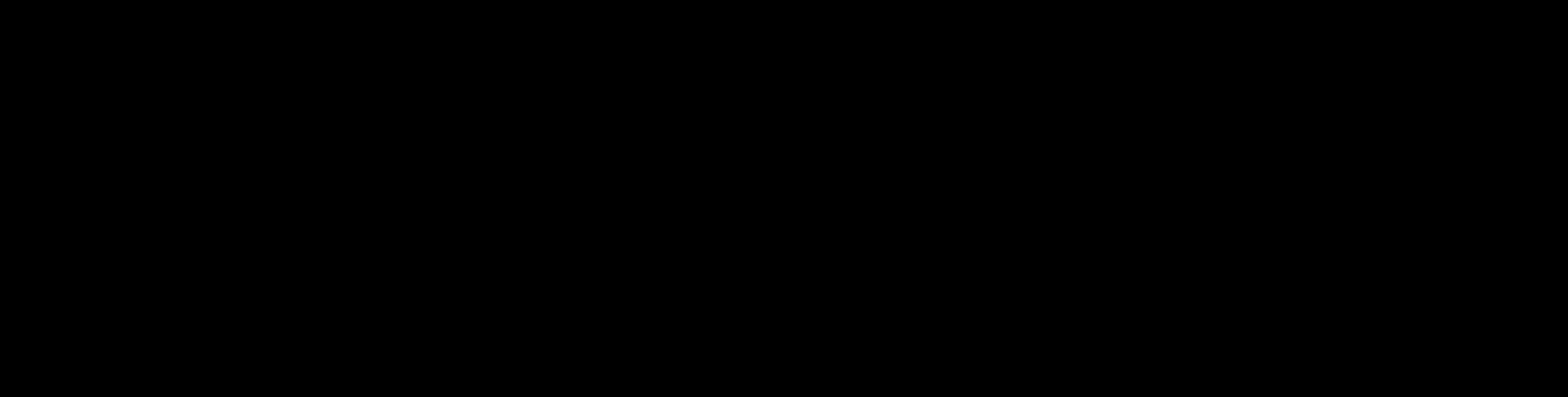 Present Address: OmanShop Drawing PreparationSite AdministrationLabour Cost EstimationProject ExecutionClient Relationship ManagementBid ManagementErection & CommissioningMaterial Cost EstimationSales EngineeringB.E. (MechanicalConfident GroupExcellent SteelEngineering) fromIndia Pvt. Ltd.LLC as Anna Universityas Sales EngineerEstimation &FabricationEngineer2008 to 20122012 to 20142014 till date